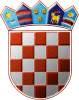 	REPUBLIKA HRVATSKA	DRŽAVNO IZBORNO POVJERENSTVO	REPUBLIKE HRVATSKEKLASA:	003-08/20-01/01URBROJ:	507-02/01-20-44/1Zagreb, 	3. srpnja 2020.IZVADAK IZ ZAPISNIKA216. sjednice Državnog izbornog povjerenstva Republike Hrvatskeodržane 3. srpnja 2020. u 12,00 sati u sjedištu Državnog izbornog povjerenstva Republike Hrvatske, Visoka 15, Zagreb.Dnevni red je prihvaćen te je na sjednici usvojeno:Ad.1.  Priopćenje o izmjeni Priopćenja - glasovanje birača – korisnika ustanova socijalne skrbi na izborima zastupnika u Hrvatski saborAd.2. a) i b) Izmjene i dopune Tehničke upute Državnog izbornog povjerenstva   pripremljenih u suradnji sa Hrvatskim zavodom za javno zdravstvo – glasanje na dan izbora i osiguranje epidemiološke zaštite svih sudionika na biračkim mjestima i Tehnička uputa Državnog izbornog povjerenstva pripremljenih u suradnji sa Hrvatskim zavodom za javno zdravstvo – glasanje na dan izbora i osiguranje epidemiološke zaštite svih sudionika na biračkim mjestima u ustanovama socijalne skrbiAd.3. Rješenja o izmjeni rješenja o imenovanju biračkih odbora u inozemstvu                     Tajnica                            		                           Predsjednik   Albina Rosandić, v.r.                    			  	  Đuro Sessa, v.r.